Disciplina: 09269P - TE EC: Letramento Científico e InterdisciplinaridadeCréditos: 03Carga Horária: 45hEmenta: Pedagogia dos Multiletramentos. Políticas públicas de letramento. Diferenciação entre alfabetização (processo) e letramento (prática social). Literacia, numeracia, letramento científico e estatístico. Visões da interdisciplinaridade. A (in)disciplina curricular. Pedagogia de projetos. Ensino por grandes áreas do conhecimento. As políticas públicas e a formação do cidadão. A disciplina como elemento curricular.Bibliografia:Laugksch, R. C. Scientific Literacy: A Conceptual Overview. Science Education. 1998. Fischer, A. Perspectivas sobre Letramento(s) no Ensino Superior: Objeto de Estudo em Pesquisas Acadêmicas. Atos de Pesquisa em Educação. 2011. Ferreira, R. M. S. Letramento Científico: Conhecimentos construídos ao longo do Ensino Fundamental. Tese de doutorado. PUCRS. 2013. Santos, W. L. P. Educação científica na perspectiva de letramento como prática social: funções, princípios e desafios. Revista Brasileira de Educação. 2007. BRASIL. Ciências no Ensino Fundamental. MEC/SEB. 2006. Rosa, M. I. P. Experiências interdisciplinares e formação de professore(a)s de disciplinas escolares: imagens de um currículo-diáspora. Pro-posições. 2007. Trindade. M. I. Interdisciplinaridade e Contextualização no Novo Ensino Médio: conhecendo obstáculos e desafios no discurso dos professores de ciências. Dissertação de Mestrado. UFPA. 2004. Fazenda, I. C. A. Interdisciplinaridade: História, teoria e pesquisa. Papirus, 1994.______________. Dicionário em construção: interdisciplinaridade. Cortez, 2001.______________. Formação de professores: Dimensão interdisciplinar. Revista Brasileira de Formação de Professores. 2009. Santomé, J. T. Globalização e interdisciplinaridade: o currículo integrado; tradução de Cláudia Schilling. Artes Médicas, 1998. Bianchetti, L.; Jantsch, A. P. Interdisciplinaridade e práxis pedagógica emancipadora. Rizoma. 2002.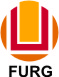 SERVIÇO PÚBLICO FEDERALMINISTÉRIO DA EDUCAÇÃOUNIVERSIDADE FEDERAL DO RIO GRANDE – FURGPROGRAMA DE PÓS-GRADUAÇÃO EDUCAÇÃO EM CIÊNCIAS: QUÍMICA DA VIDA E SAÚDE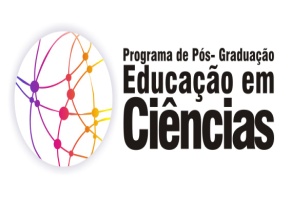 